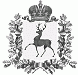 СЕЛЬСКИЙ СОВЕТСТАРОРУДКИНСКОГО СЕЛЬСОВЕТАШАРАНГСКОГО МУНИЦИПАЛЬНОГО РАЙОНАНИЖЕГОРОДСКОЙ ОБЛАСТИРЕШЕНИЕ28.02.2018										№6Об участии Старорудкинского сельсовета в реализации проекта поддержки местных инициатив в 2018 годуВ целях повышения качества социальных услуг на местном уровне, реализации инвестиционных программ и проектов сельский Совет решил:1. Принять участие в реализации проекта поддержки местных инициатив в 2018 году на территории Старорудкинского сельсовета Шарангского муниципального района Нижегородской области.Глава местного самоуправления		Н.Н. Лежнина